AQE advisors, a.s. 
Třída Kpt. Jaroše 31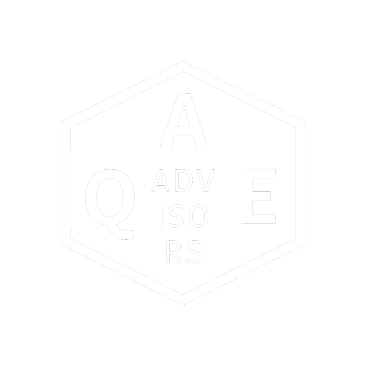 602 00 BrnoČeská republika
Strategický plán rozvoje města Chodov 2022 - 2030Pracovní skupina – Vzdělávání a službyOndřej Krejčí
737 007 028
krejci@AQE.czBarbora Miturová
734 523 505
miturova@AQE.czDatum konání
5. 10. 2021 Místo konání
KASSÚvod Cílem setkání se členy pracovní skupiny bylo vymezit směřování rozvoje města ve vybraných oblastech života ve městě. Setkání probíhalo formou otevřené diskuse, pomocí které měli členové skupiny i zpracovatelé možnost rozebrat, jaké jsou možnosti a limity rozvoje města ve vybrané oblasti.V úvodu setkání byl představen harmonogram příprav tvorby strategického plánu a zmíněna možnost zapojení obyvatel v jednotlivých fázích, například přes participační platformu mujchodov.cz Důležité: Jedná se o stručný zápis z diskuse pracovní skupiny a názorů jejích členů, nikoliv o varianty, které se objeví nebo mohou objevit ve finální podobě strategického plánu rozvoje města. Průběh jednání z 5. 10. 2021 Vzdělávání a služby 15:00Mateřské školyVe městě fungují 4 MŠ – všechny jsou zatepleny, rekonstruovány, vznikají nové zahradyMŠ přijímají děti od 2 do 7 let – kapacity mateřských škol jsou potenciálem do budoucna a zvyšují naši konkurenceschopnost v „boji“ o mladší obyvatele.Potřeba specialistů – logoped, dětský lékař, pedagogů obecněPotřeba aktivního vyhledávání dotací (projekty jsou napsány). Investice do školek jsou i do budoucna jedním z nejdůležitějších témat.Otázka zřízení jeslí tak, abychom měli možnost nabídnout více možností mladým rodinámZákladní školyNedostatek učitelů ← neatraktivita města. Absence pedagogů brání zvyšování kvality výuky.Jedním z hlavních cílů vzdělávání ve městě by mělo být všeobecné vzdělání spojené s flexibilitou.Špatná technická infrastruktura – připojení internetu pro případný rozvoj online výuky.Žáci nejsou motivováni k dalšímu studiu, do zapojení se do výuky, mimoškolních aktivit či jejich  organizování. To souvisí s problémem pro město např. při pořádání kulturních akcí. Větší aktivita především mládeže oživí město.  Nevnímáme vyšší rozdíly v kvalitě výuky mezi školami KnihovnaFunguje skvěle, brzy bude přesunuta do nové budovy s většími prostory pro kulturní akce aj. Určitě pomůže s nabídkou volnočasových aktivit. Personál knihovny velmi aktivní. Bude tam i coworking – je však otázkou, jak se tyto služby podaří zpropagovat a nabídnout např. malým podnikatelům či živnostníkůmGymnáziumNízký zájem o výuku spojený především s nižší popularitou a kvalitou výukyVysoká úroveň školy oproti zvládnutelným nárokům na žákyOtázka existence gymnázia jako jediné střední školy ve městěČlenové pracovní skupiny se shodli, že by zřizovatelem gymnázia mohlo být město. Problémem je však efektivita.Do budoucna by mělo být gymnázium všeobecně zaměřené, se snahou spolupráce s potenciálními zaměstnavateli. Specializace by nebyla účinná díky rychlým změnám na požadavky absolventůZachování střední školy ve městě je klíčové pro udržení pozice centra města. Obecně Práce s vysokoškoláky i středoškoláky – spolupráce, nabídky stáží, praxe, rozvoj digitálních technologií a podnikavostiZapojení více odborníků z praxePropojit ke spolupráci školy a podnikatele pro poskytování praxí aj. –Letní školy (pozvání Czechitas, KARP aj.)- pořádání letních táborů v ChodověHlavní témata:Střední školstvíNedostatek pedagogů – spolupráce s pedagogickými fakultami. Pozitivní vliv může mít otevření pobočky v Chebu.Žáci – nemotivovaní, často chybí podpora v rodináchVysokorychlostní připojení (školy i domácnosti)Hlavní aktivity pro oblast ŠKOLSTVÍ A VZDĚLÁVÁNÍOtevřít debatu mezi městem, školami, rodiči a podnikateli o možné střední škole zřizované městem za podpory místních podnikatelů – město jako ideální moderátor této diskuseIntenzivnější spolupráce škol: na exkurzích, programech aj.Síť škol spolupracujících s dalšími školami a zaměstnavateliMladí chtějí vlastní prostor: klubovna – komunitní centrum 